О внесении изменений в постановление Администрациигорода Когалыма от 05.07.2019 №1481В соответствии с Федеральным законом от 06.10.2003 №131-ФЗ                        «Об общих принципах организации местного самоуправления в Российской Федерации», от 27.07.2006 №152-ФЗ «О персональных данных», Положением о порядке документооборота при предоставлении муниципальных услуг в комитете по управлению муниципальным имуществом Администрации города Когалыма от 21.04.2023, во исполнение поручения главы города Когалыма от 13.04.2023 №1-П-26, в целях приведения муниципального правового акта в соответствие с действующим законодательством:1. В приложение к постановлению Администрации города Когалыма от 05.07.2019 №1481 «Об утверждении административного регламента предоставления муниципальной услуги «Установление сервитута (публичного сервитута) в отношении земельного участка, находящегося в государственной или муниципальной собственности» (далее – административный регламент) внести следующие изменения:1.1. в приложении 7 «Форма заявления о предоставлении муниципальной услуги «Установление сервитута в отношении земельного участка, находящегося в государственной (государственной неразграниченной) или муниципальной собственности» (подуслуга 1)» к административному регламенту слово «кому» заменить словами «в Администрацию города Когалыма»;1.2. приложение 9 «Состав, последовательность и сроки выполнения административных процедур (действий) при предоставлении подуслуги 1» к административному регламенту раздел 5. Выдача результата столбец 4 таблицы дополнить словами «Делопроизводитель службы делопроизводства Муниципального казенного учреждения «Управление обеспечения деятельности органов местного самоуправления», закрепленным за Уполномоченным органом.»;1.3. административный регламент дополнить приложением 11, согласно приложения к настоящему постановлению.2. Комитету по управлению муниципальным имуществом Администрации города Когалыма (А.В.Ковальчук) направить в юридическое управление Администрации города Когалыма текст постановления, его реквизиты, сведения об источнике официального опубликования в порядке и сроки, предусмотренные распоряжением Администрации города Когалыма от 19.06.2013 №149-р «О мерах по формированию регистра муниципальных нормативных правовых актов Ханты-Мансийского автономного округа – Югры» для дальнейшего направления в Управление государственной регистрации нормативных правовых актов Аппарата Губернатора Ханты-Мансийского автономного округа – Югры.3. Опубликовать настоящее постановление в газете «Когалымский вестник» и разместить на официальном сайте Администрации города Когалыма в сети «Интернет» (www.admkogalym.ru).4. Контроль за выполнением постановления возложить на председателя комитета по управлению муниципальным имуществом Администрации города Когалыма А.В.Ковальчука.Приложение 11к административному регламентуСогласие субъекта персональных данныхна обработку персональных данных*обработка персональных данных – любое действие (операция) или совокупность действий (операций), совершаемых с использованием средств автоматизации или без использования таких средств с персональными данными, включая сбор, запись, систематизацию, накопление, хранение, уточнение (обновление, изменение), извлечение, использование, передачу (предоставление, доступ), блокирование, удаление, уничтожение.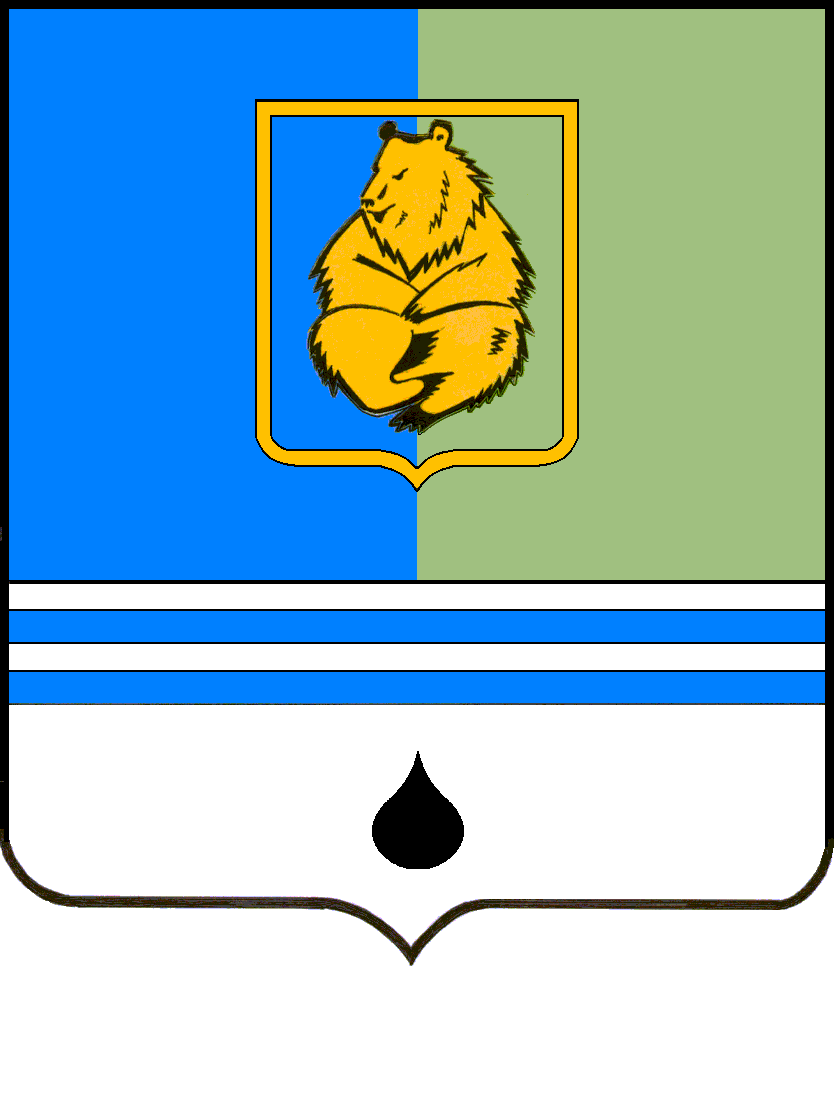 ПОСТАНОВЛЕНИЕАДМИНИСТРАЦИИ ГОРОДА КОГАЛЫМАХанты-Мансийского автономного округа - ЮгрыПОСТАНОВЛЕНИЕАДМИНИСТРАЦИИ ГОРОДА КОГАЛЫМАХанты-Мансийского автономного округа - ЮгрыПОСТАНОВЛЕНИЕАДМИНИСТРАЦИИ ГОРОДА КОГАЛЫМАХанты-Мансийского автономного округа - ЮгрыПОСТАНОВЛЕНИЕАДМИНИСТРАЦИИ ГОРОДА КОГАЛЫМАХанты-Мансийского автономного округа - Югрыот [Дата документа]от [Дата документа]№ [Номер документа]№ [Номер документа]Приложение к постановлению Администрациигорода КогалымаПриложение к постановлению Администрациигорода Когалымаот [Дата документа] №[Номер документа]Я,Я,,(фамилия, имя, отчество)проживающий(ая) по адресу: (фамилия, имя, отчество)проживающий(ая) по адресу: (фамилия, имя, отчество)проживающий(ая) по адресу: (фамилия, имя, отчество)проживающий(ая) по адресу: (фамилия, имя, отчество)проживающий(ая) по адресу: (фамилия, имя, отчество)проживающий(ая) по адресу: (фамилия, имя, отчество)проживающий(ая) по адресу: (фамилия, имя, отчество)проживающий(ая) по адресу: (фамилия, имя, отчество)проживающий(ая) по адресу: (фамилия, имя, отчество)проживающий(ая) по адресу: (фамилия, имя, отчество)проживающий(ая) по адресу: (фамилия, имя, отчество)проживающий(ая) по адресу: паспорт сериипаспорт сериипаспорт сериипаспорт сериипаспорт серии№выдан выдан выдан дата выдачидата выдачидата выдачидата выдачи«____»____________ ____г.«____»____________ ____г.«____»____________ ____г.«____»____________ ____г.«____»____________ ____г.«____»____________ ____г.«____»____________ ____г.«____»____________ ____г.«____»____________ ____г.данные документа, подтверждающего полномочия законного представителя (заполняются в том случае, если согласие заполняет законный представитель):являюсь субъектом ПДн / законным представителем субъекта ПДн и даю согласие на обработку его персональных данных (нужное подчеркнуть):ВНИМАНИЕ!Сведения о субъекте ПДн заполняются в том случае, если согласие заполняет законный представитель гражданина Российской Федерациисвободно, своей волей и в своем интересе в соответствии с требованиями Федерального закона от 27 июля 2006 г. №152-ФЗ «О персональных данных» даю согласие уполномоченным должностным лицам Администрации города Когалыма, адрес: 628481, ул.Дружбы Народов, д.7 (далее – Оператор), на обработку* следующих персональных данных:в целях:данные документа, подтверждающего полномочия законного представителя (заполняются в том случае, если согласие заполняет законный представитель):являюсь субъектом ПДн / законным представителем субъекта ПДн и даю согласие на обработку его персональных данных (нужное подчеркнуть):ВНИМАНИЕ!Сведения о субъекте ПДн заполняются в том случае, если согласие заполняет законный представитель гражданина Российской Федерациисвободно, своей волей и в своем интересе в соответствии с требованиями Федерального закона от 27 июля 2006 г. №152-ФЗ «О персональных данных» даю согласие уполномоченным должностным лицам Администрации города Когалыма, адрес: 628481, ул.Дружбы Народов, д.7 (далее – Оператор), на обработку* следующих персональных данных:в целях:данные документа, подтверждающего полномочия законного представителя (заполняются в том случае, если согласие заполняет законный представитель):являюсь субъектом ПДн / законным представителем субъекта ПДн и даю согласие на обработку его персональных данных (нужное подчеркнуть):ВНИМАНИЕ!Сведения о субъекте ПДн заполняются в том случае, если согласие заполняет законный представитель гражданина Российской Федерациисвободно, своей волей и в своем интересе в соответствии с требованиями Федерального закона от 27 июля 2006 г. №152-ФЗ «О персональных данных» даю согласие уполномоченным должностным лицам Администрации города Когалыма, адрес: 628481, ул.Дружбы Народов, д.7 (далее – Оператор), на обработку* следующих персональных данных:в целях:данные документа, подтверждающего полномочия законного представителя (заполняются в том случае, если согласие заполняет законный представитель):являюсь субъектом ПДн / законным представителем субъекта ПДн и даю согласие на обработку его персональных данных (нужное подчеркнуть):ВНИМАНИЕ!Сведения о субъекте ПДн заполняются в том случае, если согласие заполняет законный представитель гражданина Российской Федерациисвободно, своей волей и в своем интересе в соответствии с требованиями Федерального закона от 27 июля 2006 г. №152-ФЗ «О персональных данных» даю согласие уполномоченным должностным лицам Администрации города Когалыма, адрес: 628481, ул.Дружбы Народов, д.7 (далее – Оператор), на обработку* следующих персональных данных:в целях:данные документа, подтверждающего полномочия законного представителя (заполняются в том случае, если согласие заполняет законный представитель):являюсь субъектом ПДн / законным представителем субъекта ПДн и даю согласие на обработку его персональных данных (нужное подчеркнуть):ВНИМАНИЕ!Сведения о субъекте ПДн заполняются в том случае, если согласие заполняет законный представитель гражданина Российской Федерациисвободно, своей волей и в своем интересе в соответствии с требованиями Федерального закона от 27 июля 2006 г. №152-ФЗ «О персональных данных» даю согласие уполномоченным должностным лицам Администрации города Когалыма, адрес: 628481, ул.Дружбы Народов, д.7 (далее – Оператор), на обработку* следующих персональных данных:в целях:данные документа, подтверждающего полномочия законного представителя (заполняются в том случае, если согласие заполняет законный представитель):являюсь субъектом ПДн / законным представителем субъекта ПДн и даю согласие на обработку его персональных данных (нужное подчеркнуть):ВНИМАНИЕ!Сведения о субъекте ПДн заполняются в том случае, если согласие заполняет законный представитель гражданина Российской Федерациисвободно, своей волей и в своем интересе в соответствии с требованиями Федерального закона от 27 июля 2006 г. №152-ФЗ «О персональных данных» даю согласие уполномоченным должностным лицам Администрации города Когалыма, адрес: 628481, ул.Дружбы Народов, д.7 (далее – Оператор), на обработку* следующих персональных данных:в целях:данные документа, подтверждающего полномочия законного представителя (заполняются в том случае, если согласие заполняет законный представитель):являюсь субъектом ПДн / законным представителем субъекта ПДн и даю согласие на обработку его персональных данных (нужное подчеркнуть):ВНИМАНИЕ!Сведения о субъекте ПДн заполняются в том случае, если согласие заполняет законный представитель гражданина Российской Федерациисвободно, своей волей и в своем интересе в соответствии с требованиями Федерального закона от 27 июля 2006 г. №152-ФЗ «О персональных данных» даю согласие уполномоченным должностным лицам Администрации города Когалыма, адрес: 628481, ул.Дружбы Народов, д.7 (далее – Оператор), на обработку* следующих персональных данных:в целях:данные документа, подтверждающего полномочия законного представителя (заполняются в том случае, если согласие заполняет законный представитель):являюсь субъектом ПДн / законным представителем субъекта ПДн и даю согласие на обработку его персональных данных (нужное подчеркнуть):ВНИМАНИЕ!Сведения о субъекте ПДн заполняются в том случае, если согласие заполняет законный представитель гражданина Российской Федерациисвободно, своей волей и в своем интересе в соответствии с требованиями Федерального закона от 27 июля 2006 г. №152-ФЗ «О персональных данных» даю согласие уполномоченным должностным лицам Администрации города Когалыма, адрес: 628481, ул.Дружбы Народов, д.7 (далее – Оператор), на обработку* следующих персональных данных:в целях:данные документа, подтверждающего полномочия законного представителя (заполняются в том случае, если согласие заполняет законный представитель):являюсь субъектом ПДн / законным представителем субъекта ПДн и даю согласие на обработку его персональных данных (нужное подчеркнуть):ВНИМАНИЕ!Сведения о субъекте ПДн заполняются в том случае, если согласие заполняет законный представитель гражданина Российской Федерациисвободно, своей волей и в своем интересе в соответствии с требованиями Федерального закона от 27 июля 2006 г. №152-ФЗ «О персональных данных» даю согласие уполномоченным должностным лицам Администрации города Когалыма, адрес: 628481, ул.Дружбы Народов, д.7 (далее – Оператор), на обработку* следующих персональных данных:в целях:данные документа, подтверждающего полномочия законного представителя (заполняются в том случае, если согласие заполняет законный представитель):являюсь субъектом ПДн / законным представителем субъекта ПДн и даю согласие на обработку его персональных данных (нужное подчеркнуть):ВНИМАНИЕ!Сведения о субъекте ПДн заполняются в том случае, если согласие заполняет законный представитель гражданина Российской Федерациисвободно, своей волей и в своем интересе в соответствии с требованиями Федерального закона от 27 июля 2006 г. №152-ФЗ «О персональных данных» даю согласие уполномоченным должностным лицам Администрации города Когалыма, адрес: 628481, ул.Дружбы Народов, д.7 (далее – Оператор), на обработку* следующих персональных данных:в целях:данные документа, подтверждающего полномочия законного представителя (заполняются в том случае, если согласие заполняет законный представитель):являюсь субъектом ПДн / законным представителем субъекта ПДн и даю согласие на обработку его персональных данных (нужное подчеркнуть):ВНИМАНИЕ!Сведения о субъекте ПДн заполняются в том случае, если согласие заполняет законный представитель гражданина Российской Федерациисвободно, своей волей и в своем интересе в соответствии с требованиями Федерального закона от 27 июля 2006 г. №152-ФЗ «О персональных данных» даю согласие уполномоченным должностным лицам Администрации города Когалыма, адрес: 628481, ул.Дружбы Народов, д.7 (далее – Оператор), на обработку* следующих персональных данных:в целях:данные документа, подтверждающего полномочия законного представителя (заполняются в том случае, если согласие заполняет законный представитель):являюсь субъектом ПДн / законным представителем субъекта ПДн и даю согласие на обработку его персональных данных (нужное подчеркнуть):ВНИМАНИЕ!Сведения о субъекте ПДн заполняются в том случае, если согласие заполняет законный представитель гражданина Российской Федерациисвободно, своей волей и в своем интересе в соответствии с требованиями Федерального закона от 27 июля 2006 г. №152-ФЗ «О персональных данных» даю согласие уполномоченным должностным лицам Администрации города Когалыма, адрес: 628481, ул.Дружбы Народов, д.7 (далее – Оператор), на обработку* следующих персональных данных:в целях:данные документа, подтверждающего полномочия законного представителя (заполняются в том случае, если согласие заполняет законный представитель):являюсь субъектом ПДн / законным представителем субъекта ПДн и даю согласие на обработку его персональных данных (нужное подчеркнуть):ВНИМАНИЕ!Сведения о субъекте ПДн заполняются в том случае, если согласие заполняет законный представитель гражданина Российской Федерациисвободно, своей волей и в своем интересе в соответствии с требованиями Федерального закона от 27 июля 2006 г. №152-ФЗ «О персональных данных» даю согласие уполномоченным должностным лицам Администрации города Когалыма, адрес: 628481, ул.Дружбы Народов, д.7 (далее – Оператор), на обработку* следующих персональных данных:в целях:Я предупрежден(а), что обработка моих персональных данных осуществляется с использованием бумажных носителей и средств вычислительной техники, с соблюдением принципов и правил обработки персональных данных, предусмотренных Федеральным законом от 27 июля 2006 г. №152-ФЗ «О персональных данных», а также необходимых правовых, организационных и технических мер, обеспечивающих их защиту от неправомерного или случайного доступа к ним, уничтожения, изменения, блокирования, копирования, предоставления, распространения персональных данных, а также от иных неправомерных действий в отношении персональных данных.Я предупрежден(а), что обработка моих персональных данных осуществляется с использованием бумажных носителей и средств вычислительной техники, с соблюдением принципов и правил обработки персональных данных, предусмотренных Федеральным законом от 27 июля 2006 г. №152-ФЗ «О персональных данных», а также необходимых правовых, организационных и технических мер, обеспечивающих их защиту от неправомерного или случайного доступа к ним, уничтожения, изменения, блокирования, копирования, предоставления, распространения персональных данных, а также от иных неправомерных действий в отношении персональных данных.Я предупрежден(а), что обработка моих персональных данных осуществляется с использованием бумажных носителей и средств вычислительной техники, с соблюдением принципов и правил обработки персональных данных, предусмотренных Федеральным законом от 27 июля 2006 г. №152-ФЗ «О персональных данных», а также необходимых правовых, организационных и технических мер, обеспечивающих их защиту от неправомерного или случайного доступа к ним, уничтожения, изменения, блокирования, копирования, предоставления, распространения персональных данных, а также от иных неправомерных действий в отношении персональных данных.Я предупрежден(а), что обработка моих персональных данных осуществляется с использованием бумажных носителей и средств вычислительной техники, с соблюдением принципов и правил обработки персональных данных, предусмотренных Федеральным законом от 27 июля 2006 г. №152-ФЗ «О персональных данных», а также необходимых правовых, организационных и технических мер, обеспечивающих их защиту от неправомерного или случайного доступа к ним, уничтожения, изменения, блокирования, копирования, предоставления, распространения персональных данных, а также от иных неправомерных действий в отношении персональных данных.Я предупрежден(а), что обработка моих персональных данных осуществляется с использованием бумажных носителей и средств вычислительной техники, с соблюдением принципов и правил обработки персональных данных, предусмотренных Федеральным законом от 27 июля 2006 г. №152-ФЗ «О персональных данных», а также необходимых правовых, организационных и технических мер, обеспечивающих их защиту от неправомерного или случайного доступа к ним, уничтожения, изменения, блокирования, копирования, предоставления, распространения персональных данных, а также от иных неправомерных действий в отношении персональных данных.Я предупрежден(а), что обработка моих персональных данных осуществляется с использованием бумажных носителей и средств вычислительной техники, с соблюдением принципов и правил обработки персональных данных, предусмотренных Федеральным законом от 27 июля 2006 г. №152-ФЗ «О персональных данных», а также необходимых правовых, организационных и технических мер, обеспечивающих их защиту от неправомерного или случайного доступа к ним, уничтожения, изменения, блокирования, копирования, предоставления, распространения персональных данных, а также от иных неправомерных действий в отношении персональных данных.Я предупрежден(а), что обработка моих персональных данных осуществляется с использованием бумажных носителей и средств вычислительной техники, с соблюдением принципов и правил обработки персональных данных, предусмотренных Федеральным законом от 27 июля 2006 г. №152-ФЗ «О персональных данных», а также необходимых правовых, организационных и технических мер, обеспечивающих их защиту от неправомерного или случайного доступа к ним, уничтожения, изменения, блокирования, копирования, предоставления, распространения персональных данных, а также от иных неправомерных действий в отношении персональных данных.Я предупрежден(а), что обработка моих персональных данных осуществляется с использованием бумажных носителей и средств вычислительной техники, с соблюдением принципов и правил обработки персональных данных, предусмотренных Федеральным законом от 27 июля 2006 г. №152-ФЗ «О персональных данных», а также необходимых правовых, организационных и технических мер, обеспечивающих их защиту от неправомерного или случайного доступа к ним, уничтожения, изменения, блокирования, копирования, предоставления, распространения персональных данных, а также от иных неправомерных действий в отношении персональных данных.Я предупрежден(а), что обработка моих персональных данных осуществляется с использованием бумажных носителей и средств вычислительной техники, с соблюдением принципов и правил обработки персональных данных, предусмотренных Федеральным законом от 27 июля 2006 г. №152-ФЗ «О персональных данных», а также необходимых правовых, организационных и технических мер, обеспечивающих их защиту от неправомерного или случайного доступа к ним, уничтожения, изменения, блокирования, копирования, предоставления, распространения персональных данных, а также от иных неправомерных действий в отношении персональных данных.Я предупрежден(а), что обработка моих персональных данных осуществляется с использованием бумажных носителей и средств вычислительной техники, с соблюдением принципов и правил обработки персональных данных, предусмотренных Федеральным законом от 27 июля 2006 г. №152-ФЗ «О персональных данных», а также необходимых правовых, организационных и технических мер, обеспечивающих их защиту от неправомерного или случайного доступа к ним, уничтожения, изменения, блокирования, копирования, предоставления, распространения персональных данных, а также от иных неправомерных действий в отношении персональных данных.Я предупрежден(а), что обработка моих персональных данных осуществляется с использованием бумажных носителей и средств вычислительной техники, с соблюдением принципов и правил обработки персональных данных, предусмотренных Федеральным законом от 27 июля 2006 г. №152-ФЗ «О персональных данных», а также необходимых правовых, организационных и технических мер, обеспечивающих их защиту от неправомерного или случайного доступа к ним, уничтожения, изменения, блокирования, копирования, предоставления, распространения персональных данных, а также от иных неправомерных действий в отношении персональных данных.Я предупрежден(а), что обработка моих персональных данных осуществляется с использованием бумажных носителей и средств вычислительной техники, с соблюдением принципов и правил обработки персональных данных, предусмотренных Федеральным законом от 27 июля 2006 г. №152-ФЗ «О персональных данных», а также необходимых правовых, организационных и технических мер, обеспечивающих их защиту от неправомерного или случайного доступа к ним, уничтожения, изменения, блокирования, копирования, предоставления, распространения персональных данных, а также от иных неправомерных действий в отношении персональных данных.Я предупрежден(а), что обработка моих персональных данных осуществляется с использованием бумажных носителей и средств вычислительной техники, с соблюдением принципов и правил обработки персональных данных, предусмотренных Федеральным законом от 27 июля 2006 г. №152-ФЗ «О персональных данных», а также необходимых правовых, организационных и технических мер, обеспечивающих их защиту от неправомерного или случайного доступа к ним, уничтожения, изменения, блокирования, копирования, предоставления, распространения персональных данных, а также от иных неправомерных действий в отношении персональных данных.Срок действия Согласия на обработку персональных данных – с даты подписания Согласия, в течение _________________. Согласие может быть досрочно отозвано путем подачи письменного заявления в адрес Оператора.Я предупрежден(а), что в случае отзыва согласия на обработку персональных данных, Оператор вправе продолжить обработку персональных данных без согласия при наличии оснований, указанных в пп.2-11 ч.1 ст.6 и пп.2-10 ч.2 ст.10 Федерального закона от 27 июля 2006 г. №152-ФЗ «О персональных данных».Срок действия Согласия на обработку персональных данных – с даты подписания Согласия, в течение _________________. Согласие может быть досрочно отозвано путем подачи письменного заявления в адрес Оператора.Я предупрежден(а), что в случае отзыва согласия на обработку персональных данных, Оператор вправе продолжить обработку персональных данных без согласия при наличии оснований, указанных в пп.2-11 ч.1 ст.6 и пп.2-10 ч.2 ст.10 Федерального закона от 27 июля 2006 г. №152-ФЗ «О персональных данных».Срок действия Согласия на обработку персональных данных – с даты подписания Согласия, в течение _________________. Согласие может быть досрочно отозвано путем подачи письменного заявления в адрес Оператора.Я предупрежден(а), что в случае отзыва согласия на обработку персональных данных, Оператор вправе продолжить обработку персональных данных без согласия при наличии оснований, указанных в пп.2-11 ч.1 ст.6 и пп.2-10 ч.2 ст.10 Федерального закона от 27 июля 2006 г. №152-ФЗ «О персональных данных».Срок действия Согласия на обработку персональных данных – с даты подписания Согласия, в течение _________________. Согласие может быть досрочно отозвано путем подачи письменного заявления в адрес Оператора.Я предупрежден(а), что в случае отзыва согласия на обработку персональных данных, Оператор вправе продолжить обработку персональных данных без согласия при наличии оснований, указанных в пп.2-11 ч.1 ст.6 и пп.2-10 ч.2 ст.10 Федерального закона от 27 июля 2006 г. №152-ФЗ «О персональных данных».Срок действия Согласия на обработку персональных данных – с даты подписания Согласия, в течение _________________. Согласие может быть досрочно отозвано путем подачи письменного заявления в адрес Оператора.Я предупрежден(а), что в случае отзыва согласия на обработку персональных данных, Оператор вправе продолжить обработку персональных данных без согласия при наличии оснований, указанных в пп.2-11 ч.1 ст.6 и пп.2-10 ч.2 ст.10 Федерального закона от 27 июля 2006 г. №152-ФЗ «О персональных данных».Срок действия Согласия на обработку персональных данных – с даты подписания Согласия, в течение _________________. Согласие может быть досрочно отозвано путем подачи письменного заявления в адрес Оператора.Я предупрежден(а), что в случае отзыва согласия на обработку персональных данных, Оператор вправе продолжить обработку персональных данных без согласия при наличии оснований, указанных в пп.2-11 ч.1 ст.6 и пп.2-10 ч.2 ст.10 Федерального закона от 27 июля 2006 г. №152-ФЗ «О персональных данных».Срок действия Согласия на обработку персональных данных – с даты подписания Согласия, в течение _________________. Согласие может быть досрочно отозвано путем подачи письменного заявления в адрес Оператора.Я предупрежден(а), что в случае отзыва согласия на обработку персональных данных, Оператор вправе продолжить обработку персональных данных без согласия при наличии оснований, указанных в пп.2-11 ч.1 ст.6 и пп.2-10 ч.2 ст.10 Федерального закона от 27 июля 2006 г. №152-ФЗ «О персональных данных».Срок действия Согласия на обработку персональных данных – с даты подписания Согласия, в течение _________________. Согласие может быть досрочно отозвано путем подачи письменного заявления в адрес Оператора.Я предупрежден(а), что в случае отзыва согласия на обработку персональных данных, Оператор вправе продолжить обработку персональных данных без согласия при наличии оснований, указанных в пп.2-11 ч.1 ст.6 и пп.2-10 ч.2 ст.10 Федерального закона от 27 июля 2006 г. №152-ФЗ «О персональных данных».Срок действия Согласия на обработку персональных данных – с даты подписания Согласия, в течение _________________. Согласие может быть досрочно отозвано путем подачи письменного заявления в адрес Оператора.Я предупрежден(а), что в случае отзыва согласия на обработку персональных данных, Оператор вправе продолжить обработку персональных данных без согласия при наличии оснований, указанных в пп.2-11 ч.1 ст.6 и пп.2-10 ч.2 ст.10 Федерального закона от 27 июля 2006 г. №152-ФЗ «О персональных данных».Срок действия Согласия на обработку персональных данных – с даты подписания Согласия, в течение _________________. Согласие может быть досрочно отозвано путем подачи письменного заявления в адрес Оператора.Я предупрежден(а), что в случае отзыва согласия на обработку персональных данных, Оператор вправе продолжить обработку персональных данных без согласия при наличии оснований, указанных в пп.2-11 ч.1 ст.6 и пп.2-10 ч.2 ст.10 Федерального закона от 27 июля 2006 г. №152-ФЗ «О персональных данных».Срок действия Согласия на обработку персональных данных – с даты подписания Согласия, в течение _________________. Согласие может быть досрочно отозвано путем подачи письменного заявления в адрес Оператора.Я предупрежден(а), что в случае отзыва согласия на обработку персональных данных, Оператор вправе продолжить обработку персональных данных без согласия при наличии оснований, указанных в пп.2-11 ч.1 ст.6 и пп.2-10 ч.2 ст.10 Федерального закона от 27 июля 2006 г. №152-ФЗ «О персональных данных».Срок действия Согласия на обработку персональных данных – с даты подписания Согласия, в течение _________________. Согласие может быть досрочно отозвано путем подачи письменного заявления в адрес Оператора.Я предупрежден(а), что в случае отзыва согласия на обработку персональных данных, Оператор вправе продолжить обработку персональных данных без согласия при наличии оснований, указанных в пп.2-11 ч.1 ст.6 и пп.2-10 ч.2 ст.10 Федерального закона от 27 июля 2006 г. №152-ФЗ «О персональных данных».Срок действия Согласия на обработку персональных данных – с даты подписания Согласия, в течение _________________. Согласие может быть досрочно отозвано путем подачи письменного заявления в адрес Оператора.Я предупрежден(а), что в случае отзыва согласия на обработку персональных данных, Оператор вправе продолжить обработку персональных данных без согласия при наличии оснований, указанных в пп.2-11 ч.1 ст.6 и пп.2-10 ч.2 ст.10 Федерального закона от 27 июля 2006 г. №152-ФЗ «О персональных данных».(дата)(дата)(дата)(дата)(дата)(дата)(подпись)(подпись)(расшифровка подписи)(расшифровка подписи)(расшифровка подписи)